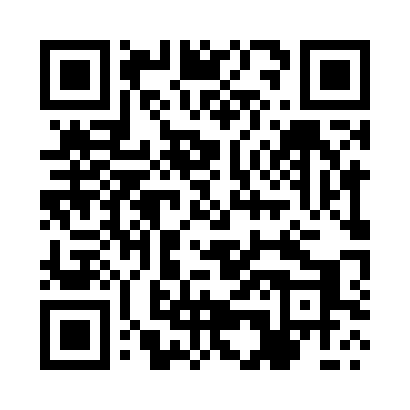 Prayer times for Krole Stare, PolandWed 1 May 2024 - Fri 31 May 2024High Latitude Method: Angle Based RulePrayer Calculation Method: Muslim World LeagueAsar Calculation Method: HanafiPrayer times provided by https://www.salahtimes.comDateDayFajrSunriseDhuhrAsrMaghribIsha1Wed2:415:0312:265:327:4910:022Thu2:385:0212:265:337:5110:053Fri2:345:0012:265:347:5310:084Sat2:314:5812:265:357:5410:105Sun2:284:5612:265:367:5610:136Mon2:244:5512:265:377:5710:167Tue2:214:5312:265:387:5910:198Wed2:184:5112:255:398:0010:229Thu2:144:5012:255:398:0210:2510Fri2:114:4812:255:408:0310:2811Sat2:104:4712:255:418:0510:3212Sun2:094:4512:255:428:0610:3313Mon2:094:4412:255:438:0810:3414Tue2:084:4212:255:448:0910:3515Wed2:084:4112:255:458:1110:3516Thu2:074:3912:255:468:1210:3617Fri2:074:3812:255:468:1310:3618Sat2:064:3712:255:478:1510:3719Sun2:064:3612:255:488:1610:3820Mon2:054:3412:265:498:1710:3821Tue2:054:3312:265:508:1910:3922Wed2:044:3212:265:508:2010:3923Thu2:044:3112:265:518:2110:4024Fri2:044:3012:265:528:2310:4125Sat2:034:2912:265:538:2410:4126Sun2:034:2812:265:538:2510:4227Mon2:034:2712:265:548:2610:4228Tue2:024:2612:265:558:2710:4329Wed2:024:2512:265:558:2910:4330Thu2:024:2412:275:568:3010:4431Fri2:014:2312:275:578:3110:45